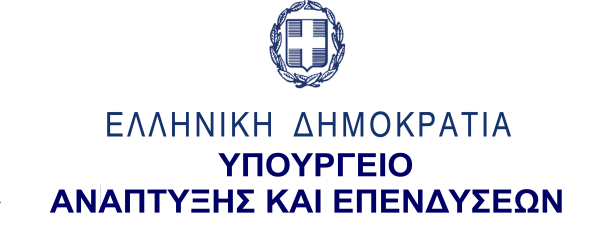 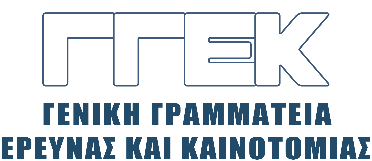 ΔΕΛΤΙΟ ΤΥΠΟΥ       	                                                                                               15.03.2023Συμμετοχή του Γενικού Γραμματέα Έρευνας και Καινοτομίας, κ. Αθανάσιου Κυριαζήστην εναρκτήρια εκδήλωση για το πρόγραμμα «Τάλως-Τεχνητή Νοημοσύνη για τις Ανθρωπιστικές και τις Κοινωνικές Επιστήμες»,Ρέθυμνο, 14 Μαρτίου 2023Την Τρίτη 14 Μαρτίου 2023, ο Γενικός Γραμματέας, κ. Αθανάσιος Κυριαζής συμμετείχε στην εναρκτήρια  εκδήλωση για το πρόγραμμα «Τάλως-Τεχνητή Νοημοσύνη για τις Ανθρωπιστικές και τις Κοινωνικές Επιστήμες», η οποία διοργανώθηκε από τη Φιλοσοφική Σχολή του Πανεπιστημίου Κρήτης, στον χώρο του Ωδείου, στο Ρέθυμνο. Ο κ. Κυριαζής, στον χαιρετισμό του, μεταξύ άλλων, τόνισε ότι η Κρήτη βρίσκεται στην πρωτοπορία της έρευνας τόσο μέσω των ερευνητικών της κέντρων όσο και μέσω του Πανεπιστημίου της. Εξέφρασε την ιδιαίτερη χαρά του για την επιτυχία του Τμήματος Φιλολογίας να λάβει χρηματοδότηση από την Ευρωπαϊκή Επιτροπή, για το πρόγραμμα «Τάλως», στο πλαίσιο του «Ορίζοντας- Ευρώπη», τονίζοντας τη  δυσκολία για μια τέτοια επιτυχία, λόγω του έντονου ευρωπαϊκού ανταγωνισμού, κάτι που αποδεικνύει τη σπουδαιότητα του προγράμματος.Ακολούθως, πρόσθεσε ότι ο στόχος του προγράμματος να δημιουργήσει ένα Κέντρο Αριστείας για τις Ψηφιακές Ανθρωπιστικές Επιστήμες στη Φιλοσοφική Σχολή του Πανεπιστημίου Κρήτης υπό τη διεύθυνση του Καθηγητή Christophe Roche, Καθηγητή Τεχνητής Νοημοσύνης στο Πανεπιστήμιο της Σαβοΐας (Γαλλία) και Καθηγητής ERA Chair στο Πανεπιστήμιο της Κρήτης, συνάδει με την έμφαση που δίνει η ΓΓΕΚ στην έρευνα στον χώρο του πολιτισμού. Ειδικότερα, αναφέρθηκε στην εμβληματική δράση της ΓΓΕΚ για τον πολιτισμό, καθώς και στη δράση για τον πολιτισμό, τον τουρισμό και τις δημιουργικές βιομηχανίες ως έναν από τους οκτώ τομείς της RIS3 αλλά και σε συναφή έργα στο πλαίσιο του «Ερευνώ - Καινοτομώ», τα οποία θα προκηρυχθούν.Τέλος, ο κ. Κυριαζής συνεχάρη τους ακαδημαϊκούς υπεύθυνους και την ερευνητική ομάδα του προγράμματος στο  Τμήμα  Φιλολογίας της Φιλοσοφικής Σχολής Κρήτης και ευχήθηκε πολλά και καλά αποτελέσματα στην υλοποίησή του.